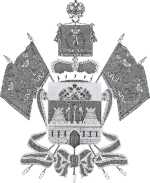 МИНИСТЕРСТВО ОБРАЗОВАНИЯ, НАУКИ И МОЛОДЕЖНОЙ ПОЛИТИКИ КРАСНОДАРСКОГО КРАЯГосударственное бюджетное учреждениедополнительного образованияКраснодарского края «Центр развития одаренности»им. Захарова ул., д. №11, г. Краснодар, 350007Тел. (861) 201-51-93Е-mail: cro.krd@mail.ruИтоговая контрольная работа (олимпиада)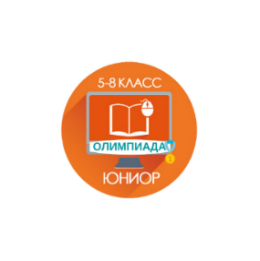 2021-2022 учебный годМИНИСТЕРСТВО ОБРАЗОВАНИЯ, НАУКИ И МОЛОДЕЖНОЙ ПОЛИТИКИ КРАСНОДАРСКОГО КРАЯГосударственное бюджетное учреждениедополнительного образованияКраснодарского края «Центр развития одаренности»им. Захарова ул., д. №11, г. Краснодар, 350007Тел. (861) 201-51-93Е-mail: cro.krd@mail.ruФ.И.О. __________________________________Предмет _________________________________Класс________ОО_________________________МО ____ _________________________________Лист №__________